§2884.  Distribution of bodiesThe board or its duly authorized agent may take and receive such bodies, so delivered, and shall upon receiving them after 7 days from the date of decease distribute and deliver them to or among the schools, physicians and surgeons in the following manner: Those schools needing bodies for lectures and demonstrations shall first be supplied as fast as practicable, the number assigned to each to be based upon the number of students in actual attendance, which number shall be returned to the board at such times as it shall direct. The board of distribution may from time to time designate physicians or surgeons who shall receive said bodies, applications to be considered in the order of their receipt by said board. Subject to this chapter, it shall be lawful for the University of Maine System, Colby College, Bates College and Bowdoin College or any recognized medical school in New England to receive such bodies for the promotion of medical education, which shall be construed to include nursing training and premedical education.  [PL 1985, c. 778, §62 (AMD).]SECTION HISTORYPL 1985, c. 779, §62 (AMD). The State of Maine claims a copyright in its codified statutes. If you intend to republish this material, we require that you include the following disclaimer in your publication:All copyrights and other rights to statutory text are reserved by the State of Maine. The text included in this publication reflects changes made through the First Regular and First Special Session of the 131st Maine Legislature and is current through November 1, 2023
                    . The text is subject to change without notice. It is a version that has not been officially certified by the Secretary of State. Refer to the Maine Revised Statutes Annotated and supplements for certified text.
                The Office of the Revisor of Statutes also requests that you send us one copy of any statutory publication you may produce. Our goal is not to restrict publishing activity, but to keep track of who is publishing what, to identify any needless duplication and to preserve the State's copyright rights.PLEASE NOTE: The Revisor's Office cannot perform research for or provide legal advice or interpretation of Maine law to the public. If you need legal assistance, please contact a qualified attorney.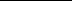 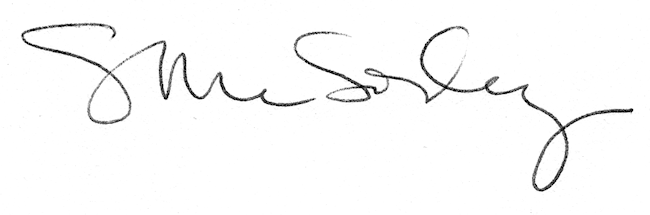 